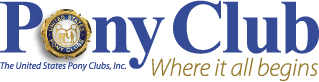 Maryland Region2019 Annual Region MeetingMeeting Date:  11/3/19Meeting Location:  The Williams Residence, 4225 St. Clair Bridge Rd. Jarrettsville, MDCall to Order:  0908Welcome and IntroductionsAnnapolis – Linda HarrisBlue Mountain – Emily DietrichBurntwoods – Susie Riccio, Liane WestCentral Penn – Kim SwegerChestnut Hill – Lori ChanceDe La Brooke – Asta RepenningElkridge-Harford Hunt – Jenn Nicholson, Cyndi HeinerGreen Spring Hounds – Amanda Nossel, Heather MusickIron Bridge Hounds – Darrylann Buschling, Naomi LefkovitzManada Creek – Jenny Tipa, Alicia WikeQuentin – Cheryl Keller, Amy HessRedland Hunt – absentSt. Margaret’s – absentWaredaca Riding Center – Katherine RizzoCoexist Stables Riding Center – Amy (via phone AM only)RIC – Sam SpiegelHMO – Paul ChanceVice RS – Margie WilliamsTreasurer – Karen TaylorRegional Supervisor’s Report: “State of the Region”Championships 2020 – Festival will be held in Kentucky.  Entries will be due a whole earlier than this year.Discussed ways to spend down our money.  No decisions made at this point.There are 2 nominations for NYC – a vote will be held later in the meetingThere were no executive board decisions made during this past yearHMO ReportNo clinics/education provided this past yearThere are at minimum 2 clinics being planned this coming yearAs a region, our members need to work on HM.  There were a lot of points taken, especially at champs.RIC ReportLooking to do S&C clinic (through C-1 level)Planning another unmounted clinic at the AgCenter, similar to what was done last yearShe is available to do instructions at clubs:  unmounted or mounted.  Email or text (724-413-6482)Money in budget to cover travel expenses for officersTreasurer’s ReportRegion Peer Review done.  Books in good order.  Need more detail from some of the online expenses.Club Peer Review Audit:  Should be done once per 3 years or when there is a Treasurer change.  Include in list of annual activities.  Inform on USPC website/Resources.In order to host a National Certification – we must have 6 entries.  If below 6, we (as hosting region) need to pay for missing member.2020 Proposed BudgetNational Certification – increase budget to allow 3 testings.  Potential for C2 in several clubsMotion to increase budget by $750 Second – Paul ChanceMotion CarriedChamps Coaching – d/c contracting with coaches.  Puts region at risk when not fulfilling contract.  Recommend MD Region be a resource instead.Motion to discontinue contracting with coaches.Second – Asta RepenningMotion Carried*Lorelei to determine with National how coaching gets added when end users sign up.  Confusing.  $25 charge is inconsistent among disciplines.Recommend:  Be central resource among region to help others find coachesInstruction Income – Provide “roaming” S&C clinic.  Need “someone” to organize, hostMotion to increase budget by $500 to hold several clinicsSecond – Paul ChanceMotion CarriedWebsite Fees line itemMotion to strike this line item – no longer neededSecond – Paul ChanceMotion CarriedAnnual Meeting ExpensesMotion to accept registration fees Second – Motion CarriedProfession Meeting ExpensesMotion to pay for professional meeting expenses for 2 NE, 1 Chief with a cap of $600 per individualSecond – Asta RepenningMotion Carried, 2 abstainNYC ExpensesMotion to pay up to $750 for each NYC candidate to attend conferenceSecond – Cheryl KellerMotion Carried, 2 abstainCertificationsMotion to flip flop expenses as presented on proposed budget (National and Regional)Second – Paul ChanceMotion CarriedChampionshipsMotion to strike entry fee expense line – obsolete with online registration2nd – Paul ChanceMotion CarriedInstruction Program Expense – Where can we “spend down” some of our capital?Motion to increate to $7500 to start to figure out how to use itSecond – Lori ChanceMotion CarriedMembership DuesMotion to increase to $450 to cover all officers’ duesSecond – Cheryl KellerMotion CarriedRally Expenses – no changes currently.  Will revisit if the need arisesFinalize Treasurer’s ReportMotion to accept Treasurer’s report as amendedSecond – Paul ChanceMotion CarriedFinalize 2018 Annual Meeting MinutesMotion to accept 2018 Annual Meeting MinutesSecond – Paul ChanceMotion Carried2020 Operational DecisionsCurrent DCs are all compliant.  New DCs incoming will need to do trainings.  There is a new training from USPC for all clubs/DCs called “Safe Sport”.  This will be assigned by USPC.  As an FYI – “old” DCs should finish out the years’ reports, etc.Games Divisions are changing.  These changes should not affect our region because we were already offering.Motion to get team member/parent consent when JR and SR are on same team as outlined as per the Games rules.  Leave logistics of obtaining consent to the rally organizer.  (Suggestion to add to entry form?)Second – Susie RiccioMotion Carried.*Lorelei to clarify with National if DOB vs. PC DOB2020 Event ProgramJanuary 12 – Train the Trainer (T) – Sam and Kim at the AgCenter?January 25 – HMO instruction at Waredaca – open to all February 9 – Quiz Prep (T) – Sam and Kim at EHHPCFebruary 23 – Horseless Rally/Pre-Rally Winter Meeting – Burntwoods – Coexist StablesMarch 15 – S&C clinic (T) – Sam – Coexist StablesMarch 28 (or April 4) – Quiz Rally – Burntwoods – location and final date TBDApril 18 – Spring Event Rally – WaredacaMay 9 – Spring Dressage Rally – Redland – Brooke Grove FarmsMay 31 – Games Rally – Burntwoods – Carroll Cty Equine CenterJune 6 – Show Jump Rally – Chestnut Hill – Tranquility Manor FarmsJune 20 – Polocrosse Rally – De la Brook – Waldorf, MDJune 20-21 – TET – Green Spring – Hunt Valley Ag Center Shawan RdJuly 13-20 – Champs/FestivalAugust 8 – C2 Region Test (T)August 22 – Fall Dressage Rally – WaredacaSeptember 27 – Fall Event Rally – De la Brook – Rosaryville State ParkNovember 14 – Region Annual MeetingNYC Candidates Motion to send 2 candidates:  Parker Chance, Anna FitzhughSecondMotion CarriedIBHPC using VIP to supplement their Day Camp program.  Thing about for your clubs and who would be eligible to be a VIP instructor from your areaRecruitmentDe la Brook – offers activities (like CT, fox meets) to pull in new membersTrophies – turn in /repurpose.  Asta will look at fixing up items in Margie’s possession.  Turn in receipts for reimbursement.2020 Nominating CommitteeLori – ChairEmilyDarrylannMargieAlicia2020 Slate of Officers – Lori presented slate of officers for votingRS – Bill FitzhughVice RS – Lorelei CoplenVice RS – Kim Cranford Vice RS – Margie WilliamsRIC – Sam SpiegelSecretary – Misty McClainTreasurer – Karen TaylorHMO – Paul ChanceMotion to accept slate as presented:  KarenSecond - DarrylannThere were no nominations from the floor.Lori made a motion to accept the slateSecond – Margie WilliamsMotion Carried2020 Coordinators for ChampsSJ – Lori ChanceEventing – Asta RepenningDressage – Katherine RizzoGames/Quick – Susie RiccioTET – Amanda NosselCamp DiscussionHM Challenge – score/win on HM pointsClinician for mounted lessonsSmall group for overnight HM rally – not judged on ridingMotion to adjourn meetingSecond – Asta RepenningMeeting adjourned 1328Submitted byMisty McClain, secretary